Academic Senate Rules Committee   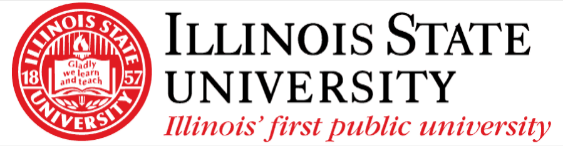 Illinois State University   3/2/22 Minutes Attendance:   Absences: Landfair, TothMeeting called at 6:00 p.m.   Public Comment (up to 10 minutes)  Approval of Minutes for 2/16/22 minutesMotion:  MillerSecond: DeutschPolicy 1.19 – Protections of Minors Defined abuse, minor, etc. Thorough language on how to reportPolicy was created in 2012, took 4 years to be passed by the Academic Senate, policy has been live since 2018New revisions identify gaps from previous policy and includes best practices from other universities Hope that this does not take four years to pass through the Senate like the first version Training on this is within employee training that is required at the beginning of the yearNeed a version for non-employees for programs that do not have employees Result of policy: faculty and staff do not want to work with minors because the training is so intense and long, what is the process like for employees who have little contact with minors? No more is being put on employees to have more trainingWhen a minor is here, there needs to be some oversight for their protectionCreating a culture of awareness and a safe environment for minors to participate in university activities, need a guardianship when they are on campusWill send editorial changes over instead of discussing at committeeCollege of Education Bylaws – resuming from VIII.3Issue of how to fill vacancies, eligibility of students, what does “unable to perform their duties” meanUnder G: establish meetings at least twice a semester, say it more clearlyUnder G3: core of committee, number of filled seats or number of seats that counts as the membership, will be asking what quorum is Section 4A: Elections and service committee will: “Individuals who volunteer themselves will fill out a nomination form”, if someone else nominates them, do they still have to fill out the form? Or is whoever is nominated 2A, page 11: does the form verify the nomination? Needs a second sentence where the committee verifies eligibility instead of the nomination Adjournment: 6:55 p.m. Todd Stewart (chair)   Chloe Miller (secretary)   Lucky Deutsch   Dylan TothLawrence LandfairBahae Samhan Steven Peters   Roberta Trites     Craig Blum Jake Williams 